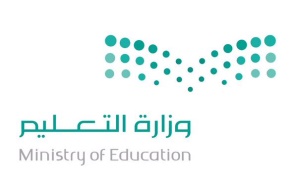 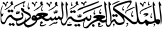 اختبار الفترة لمادة التربية الفنية للصف الثالث متوسط الفصل الدراسي الثالثاسم الطالب/ة رباعي:………………….. الصف ……………..السؤال الاول : ضع/ي كلمة صح امام العبارة الصحيحة وكلمة خطأ أمام العبارة غير الصحيحة فيما يأتي :١- تاريخ الفنون في كل الحضارات لم يعرف غزارة كالتي عرفتها التحف المعدنية في الفنون الإسلامية (       ) .٢- التخريم والتثقيب في الأطباق والحلي دوره يكون جمالياً فقط (         ) .٣- حامض الكبريتيك يستخدم لصهر النحاس وإذابته (         ) .٤- من أشهر طرق تطبيق المينا على المعدن طريقة التجزيع (         ) .٥- الفنان في العصر الحديث استغل ماتوفر له من زخارف تشكيل المعادن باستخدام الحفر والنقش والتفريغ (         ) .٦- أثر استعمال المعادن في القرن العشرين في الحياة الاقتصادية والجمالية (         ) .٧- في المملكة العربية السعودية تعد الحلي رمزاً من رموز الحضارة حيث تعكس المهارات الحرفية والثقافية والفنية(         ) .٨- من أنواع الأخشاب الطبيعية المناسبة للحفر في المملكة العربية السعودية خشب ( البلوط ، الزان ، الصنوبر الأصفر ، الماهوجني ) (         ) .٩- أفضل أنواع الأخشاب الصناعية المناسبة للحفر والتفريغ خشب mdf (        ) .١٠- كان لنواهي الدين الإسلامي أثر على تقوية وازدهار أثر على تقوية وازدهار الزخرفة ( الهندسية و الكتابية و النباتية والآيات القرانية )بتشكيلها على أسطح الأعمال الخشبية (         ) .١١- يصور الكاريكاتير الاجتماعي حياتنا اليومية وما نراه من سلبيات في المجتمع (.          )١٢- يختلف فنان الكاريكاتير عن كاتب القصة أو الرواية (.           )١٣- رسم الكاريكاتير رسم ساخر (.            )١٤- يعتمد رسم الكاريكاتير على النقطة والخط كعنصرين أساسيين في تصميم ورسم الشخصية الكاريكاتيرية (.         )١٥- الشخصية الكاريكاتيرية حتى تصبح مثيرة ومميزة يجب أن تتميز بالبساطة ووضوح الرموز والمبالغة في تفاصيل الشخصية (.           )١٦ - من أنواع  الكاريكاتير الإجتماعية  (.           )١٧ -  رسم الكرتون لا يكون فكاهي (.           )ــــــــــــــــــــــــــــــــــــــــــــــــــــــــــــــــــالسؤال الثاني : اختر / اختاري الإجابة الصحيحة فيما يأتي :١- من طرق الحفر على الخشب :أ- التفريغ ، النحت ، البارز ، الغائر ب- التلوين ، الرسم ، التعتيق ،النقش٢- من أنواع القشرة الخشبية :أ- الفاتح و الغامقب- الطبيعي و الصناعي٣- من أنواع  الكاريكاتير  :أ- الشخصيةب - الإجتماعيةج - السياسي د - جميع الإجابات